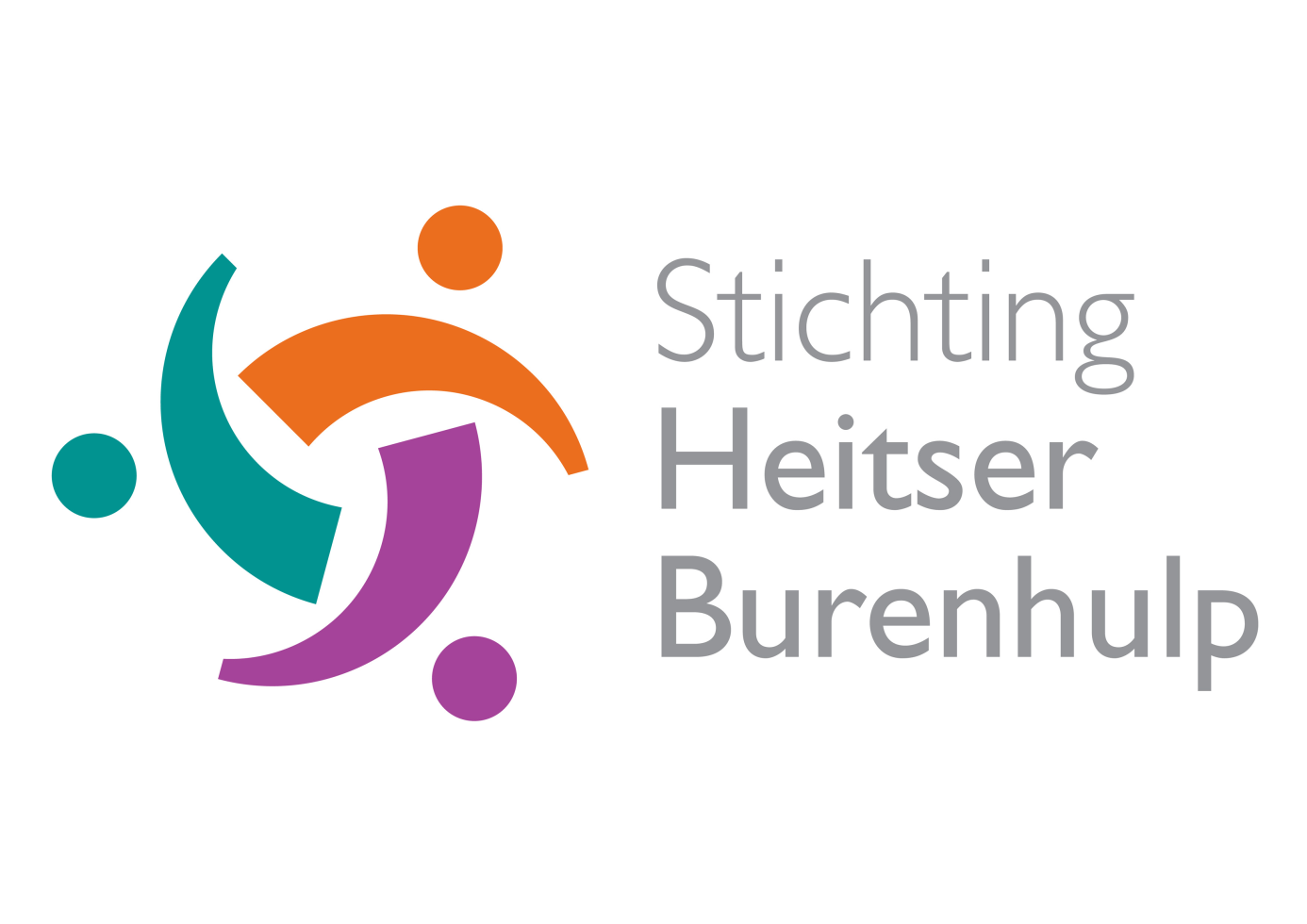 Nieuwsbrief Heitser BurenhulpJaarverslag 2017 Heitser BurenhulpHet jaarverslag 2017 met daarin opgenomen het financieel verslag én een overzicht van de hulpvragen staat op de website: www.heitserburenhulp.nlVrijwilligersOnze organisatie kan niet zonder vrijwilligers. Het is daarom belangrijk om mensen te interesseren om als vrijwilliger voor Heitser Burenhulp actief te zijn. Willen jullie daarom mensen uit je eigen omgeving of netwerk attenderen op Heitser Burenhulp en vragen om vrijwilliger te worden?Burenhulp wordt zichtbaar  in Heythuysen.Op 9 maart 2018 doet Heitser Burenhulp mee met de actie ‘NL Doet’. Leerlingen van de brugklassen van scholengemeenschap Sint Ursula Heythuysen brengen deze dag huis aan huis flyers rond. Deze flyers attenderen inwoners van Heythuysen op het bestaan van Heitser Burenhulp. Wanneer inwoners van Heythuysen weten hoe zij een beroep kunnen doen op hulp van vrijwilligers van Heitser Burenhulp, zullen zij sneller een hulpvraag stellen. ‘NL doet’ is een actie van vrijwilligers met als doel zich in te zetten voor een buurt of wijk. Op deze manier helpen de leerlingen van Sint Ursula eraan mee Heitser Burenhulp onder de aandacht te brengen.Meer weten? Kijk op de website: www.heitserburenhulp.nl Heitser Burenhulp is ook actief op facebook, mede met als doel, nog meer zichtbaar te worden.Avond voor vrijwilligers op 22 maart 2018Vrijwilligers en belangstellenden worden uitgenodigd voor een bijeenkomst op 22 maart 2018. Het bestuur nodigt tevens vertegenwoordigers van organisaties uit die actief zijn op het terrein van hulpverlening.Het thema van deze avond is:” Hulpverlening aan elkaar zichtbaar maken”.De vrijwilligers hebben deze uitnodiging per mail ontvangen.Op 22 februari hebben zich 15 hulpverleners, 7 vrijwilligers en 1 contactpersoon  (zie lijst instanties hulpverlening op de uitnodiging) aangemeld.Jullie kunnen je nog aanmelden voor deze bijeenkomst.Het bestuur vindt het contact met de vrijwilligers van grote waarde. Daarom nogmaals van harte welkom op 22 maart!Op de website van Heitser Burenhulp staat deze nieuwsbrief en de uitnodiging voor 22 maart.